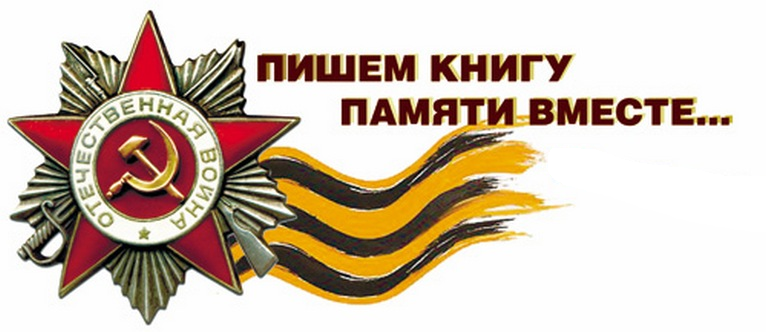 Синяков Владимир Петрович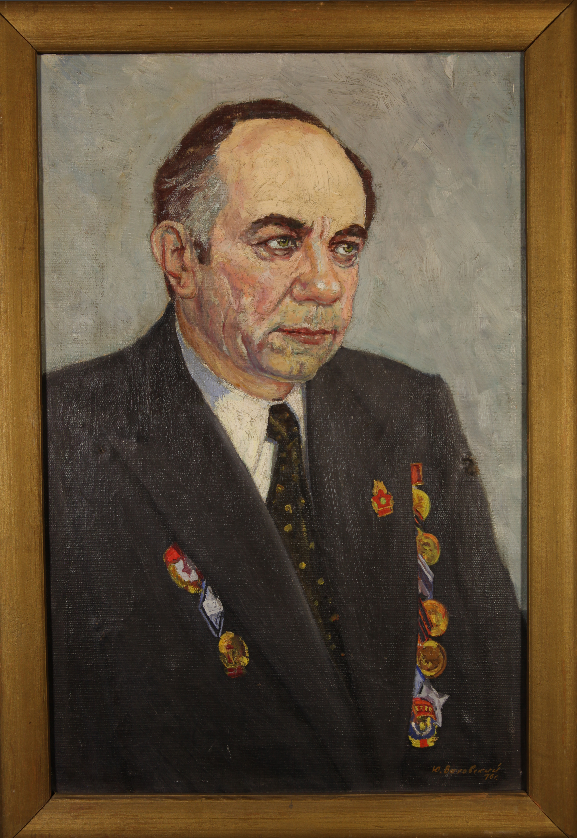 Солдат.   Учитель.   Директор.         И всё с большой буквы. Владимир Петрович прошёл всю войну, ранен, оставшуюся жизнь прожил с пулей в ноге. Солдат Синяков был всегда впереди и, демобилизовавшись, он опять пошёл на передовую - в Школу-интернат. С 1968 года Владимир Петрович стал директором школы-интерната № 1 в г. Красноярске. Владимира Петровича нет сегодня с нами, но школа с гордостью носит его имя «Школа-интернат № 1 имени В.П. Синякова».Боевые награды1. 1944 г. «Орден Славы»
2. апрель 1946 г. Медаль «За победу над Германией в Великой отечественной войне 1941-1945 гг.»
3. 3 ноября 1949 г. «Орден Славы III степени»
4. 29 апреля 1966 г. Юбилейная медаль «20 лет победы в Великой Отечественной войне 1941-1945 гг.»
5. 24 февраля 1969 г. Юбилейная медаль «50 лет Вооруженных сил СССР»
6. 4 октября 1975 г. Юбилейная медаль «30 лет победы в Великой Отечественной войне 1941-1945 гг.»
7. 1976 г. Памятный нагрудный знак «Ветеран 2-ой ударной армии», награжден как участник боевых операций в ее составе.
8. 25 апреля 1985 г. Юбилейная медаль «40 лет победы в Великой Отечественной войне 1941-1945 гг.»
9. 22 марта 1995 г. Юбилейная медаль «50 лет победы в Великой Отечественной войне 1941-1945 гг.»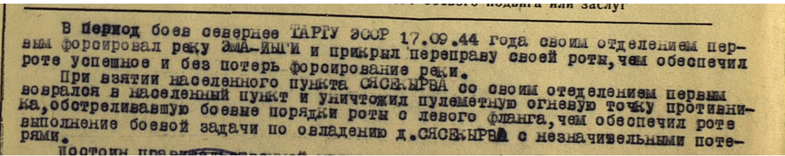 Трудовые награды19 июня 1967 г. Присвоено почетное звание заслуженного учителя школы РСФСР.Юбилейная медаль «За доблестный труд. В ознаменование 100-летия со дня рождения Владимира Ильича Ленина». 10 апреля 1971 годОрден «Трудового красного знамени» 20 июля 1971 годИщите без вести пропавших... 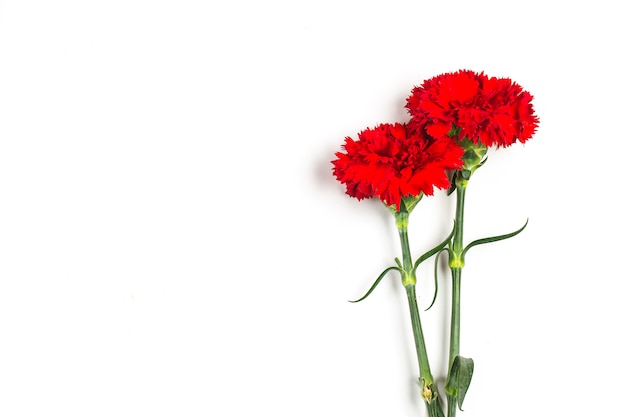 Автор страницы книги памятиГерой войныАдамсон Ангелина, ученицаБелянкина-Шишулина София Николаевна Балдушевская Арина, ученицаБарабаш Николай АрхиповичБеляков Денис, ученикМельниченко Иван ЯковлевичБлинников Александр, ученикЧервов Павел ИвановичБогословская Галина Владимировна, учительСивков Евгений ПетровичБоева Кристина, ученицаЛетунов Николай СеменовичБоровлева Надежда Николаевна, учительГалкин Николай Иванович Бударин Данил, ученикБударин Иван Петрович Воронин Александр, ученикВоронин Николай Кузьмич, Воронин Кузьма ФедоровичГерасимова Аня, ученицаПанкевич Александр КонстантиновичГрачева Даша, ученицаГрачёв Анатолий ПавловичГригорюк Ульяна, ученицаМурашев Николай СергеевичДоронина Ирина АлексеевнаГетманский Георгий ЯковлевичДубицкая Александра, ученицаЛаптев Владимир ЕрмиловичДубицкая Александра, ученицаПаршин Василий МаксимовичДубицкая Александра, ученицаДубицкий Василий АртемьевичДубицкая Александра, ученицаХохлов Николай ПавловичДубицкая Александра, ученицаДубицкий Иван АртемьевичДубицкая Александра, ученицаЛомов Дмитрий КонстантиновичЗдолбицкий СвятославБелоусов Федор ЕгоровичИльинец Денис, ученикКаменщиков Дионис АндреевичИсакова Анастасия (выпуск 2013)Топоровский Филипп ГригорьевичКазанцев Сергей, ученикТрипутин Виктор Павлович, Компанец Александр ХарламповичКанищева Яна, ученицаЖеребцова Мария ГеоргиевнаКарелина Светлана Александровна, учительДрокин Александр ИвановичКистинев Иван, выпускникКистинев Василий ИннокентьевичКобелев Антон, ученикАрефьев Павел ИвановичКовалева Лиза, ученицаМеренков Петр Никифорович Ковалева Лиза, ученицаСухих Елизавета АлександровнаКожухин Дмитрий, ученикФилатов Василий Николаевич, Чуев Иван ДаниловичКозак Дарья, ученицаАвгустинович Николай ИвановичКомлев Лев, ученикЯковлев Алексей ЯковлевичКорноухова Людмила Михайловна, учительПолушин Анатолий АлександровичКостылева Вера, ученицаЖестков Константин ПетровичКостылева Вера, ученицаПивченко Галина ГригорьевнаКуденцова Александра Олеговна, учительФедорущенко Иван КузьмичЛёвкина София, ученицаБелалов Агмал Зарифович Лихачев Роман, ученикЛихачев Иван Иванович Лобко Светлана Федоровна, заместитель директораСтрельцов Никон ИвановичМасютина ДашаРоманов Иван СтепановичПанов Николай ЕгоровичМихалькевич КсенияМихалькевич Михаил КонстантиновичМедведева Арина, ученицаРогинец Казимир КлиментьевичМельниченко Таисия, ученицаМельниченко Павел ГригорьевичМишина Варя, ученицаКакойло Максим ПавловичМузафарова Алина, ученицаЧерных Илья ИвановичМузафарова Алина, ученицаСтеценко Андрей МоисеевичНиконова Алиса, ученицаНиконов Василий ЯковлевичОрловцев Андрей, ученикОрловцева Алимпиада ПетровнаОрловцев Петр ИвановичПахомова Полина, ученицаПахомов Александр ВасильевичПопов Иван, ученикМакшанов Илья АндреевичПржигодский Никита, ученикПржигодский Геннадий Иосифович,Захарченко Петр ФедоровичПривалихина Катя, ученицаПривалихин Алексей ИвановичРахманова Настя, ученицаФролов Лаврентий Михайлович, Кобылкины Иван Андреянович, Кузьма АндреяновичРоманенко Егор, ученикВерёвкин Ефим ДементьевичРусина Дарья, ученицаРусины Данил, ученикКарманов Сергей НикитовичСилина Олеся Андреевна, учитель начальных классовТутыгин Василий АндреевичСкорозвонова Софья, ученицаУрюпин Герасим ИгнатьевичСлынько Семён, ученикЮрченко Серафим СемёновичСоколова Алина, ученицаКожанов Яков ГригорьевичСорокина Ангелина, ученицаКомогорцев Борис ДаниловичСподин Вадим, выпускникГерой Советского Союза Гриболев Петр ФилипповичТихонов Максим, ученикМудуков Григорий НикитовичТихонов Максим, ученикСедельников Николай Игнатьевич Харламова Ольга ЮрьевнаОвчинников Александр АкимовичЦынченко Людмила Борисовна, учительРостовцев Михаил АфанасьевичЧебодаев АртемАсочаков  Михаил МитрофановичЧервяков Иван, ученикФедоров Михаил ГеоргиевичЧетвериков Дмитрий, ученикЧетвериков Петр ЯковлевичШаповалов МаксимШаповалов Леонид СтепановичШиловы Кирилл и Валерий, ученикиФилипченко Макар Кириллович, Солдаткин Степан НикифоровичШиповский Егор, ученикГерасько Илья ТимофеевичШмер АртемШатунов Василий Андреевич Юрков ЖеняНалеев Степан ФедоровичЦынченко Людмила Борисовна, учительШлейко Петр Васильевич Лазухин Платон, ученикЛазухин Марк, ученикМерзляков Иван КорниловичКазанцев СергейКомпанец Дмитрий Харлампович Доронина Ирина АлексеевнаЖевела Иван Корнеевич